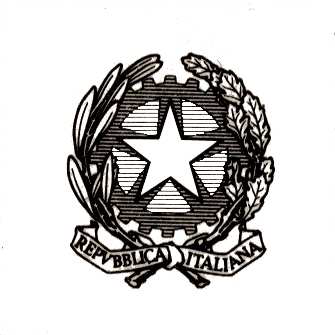 MINISTERO DELL’ISTRUZIONE, DELL’UNIVERSITÀ E DELLA RICERCAUFFICIO SCOLASTICO REGIONALE PER IL LAZIOLICEO SCIENTIFICO STATALE “GIUSEPPE PEANO”Via Francesco Morandini, 38  – 00142 Roma Sede Succursale: Via Paolo di Dono, 171 - 00142 Roma  Cod. Mecc. RMPS12000G  Cod. Fiscale 80197450580             ☎ 06.121125725 ✉ rmps12000g@istruzione.it ✉ rmps12000g@pec.istruzione.it                                                                      www.liceopeanoroma.edu.itAlunna/o____________________ 		Struttura ospitante _______________1. Durante l’esperienza lavorativa sei stato/a affiancato/a:da una persona con ruolo direttivoda un impiegatoda un operaioda nessuno2. La relazione con il tutor aziendale è stata:continuativa e stimolantecontinuativa ma non stimolanteepisodicainesistente3. Ti sei trovato inserito/a in un clima di relazioni:positivo e stimolantepoco stimolantecarico di tensionepolemico e conflittuale4. Il contesto in cui sei stato/a inserito/a ha permesso di avere spazi di autonomia e di iniziativa personale?sempre, poiché specificamente richiestospesso, ma senza che venisse richiestotalvoltamai5. Durante l’esperienza lavorativa hai svolto:sempre attività semplici e guidateall’inizio attività semplici e guidate poi più complesse e sempre guidateattività complesse fin dall’inizio e sempre guidateattività complesse sin dall’inizio, ma non guidate6. Le attività realizzate ti sono sembrate in linea con il percorso formativo da te intrapreso?semprenon sempremaialtro (specificare)______________________________________________________________________7. Le conoscenze e le competenze da te possedute, rispetto all’esperienza svolta, sonosuperioriadeguatesufficientinon pertinenti8. Il tempo a disposizione per svolgere l’esperienza svolta è stato:largamente insufficienteappena sufficienteadeguatoeccessivo9. Ritieni che l’esperienza lavorativa ti abbia permesso di conoscere e comprendere l’organizzazione di lavoroin cui sei stato/a inserito/a?per nientepocoabbastanzamoltoDurante l’esperienza lavorativa ritieni di aver acquisito:a. Conoscenze e/o competenze tecniche specifichenosi (specificare)____________________________________________________________________________________________b. Metodologie, strumenti e sistemi di lavoronosi (specificare)____________________________________________________________________________________________c. Competenze comunicative e professionali utili per inserirsi nel mondo del lavoronosi (specificare)____________________________________________________________________________________________10. L’esperienza lavorativa ha suscitato in te nuovi interessi?no, mi è rimasta indifferentepochi interessi che non reputo degni di notapochi interessi significativii seguenti interessi degni di nota____________________________________________________________________________________________11. Individua a tuo parere quali sono state le capacità e le competenze che ritieni di aver acquisito dalla tuaesperienza di alternanza scuola lavoro:(esprimi un giudizio secondo questa scala: 1= Per niente; 2= poco; 3= molto; 4= moltissimo)12. A tuo parere, quali sono stati i punti di forza dell’ esperienza lavorativa?a) __________________________________________________________________b) __________________________________________________________________c) __________________________________________________________________Quali i punti di debolezza?a) _________________________________________________________________b) _________________________________________________________________c) _________________________________________________________________13. Osservazioni/Suggerimenti____________________________________________________________________________________________Data _________________________ Firma dell’Allievo_______________Lavorare in gruppo1234Rispettare gli orari di lavoro1234Adattarmi ai nuovi ambienti sconosciuti1234Utilizzare risorse organizzative per eseguire il lavoro1234Prendere decisioni in autonomia1234Gestire le attività con autonomia organizzativa1234Rispettare i tempi di consegna del lavoro1234Affrontare gli imprevisti1234Risolvere problemi sul lavoro1234Coordinare gruppi di lavoro1234Risolvere i problemi degli altri1234Adattarmi ai ritmi di lavoro1234Concentrarmi sulle cose da fare1234Saper comunicare1234…1234